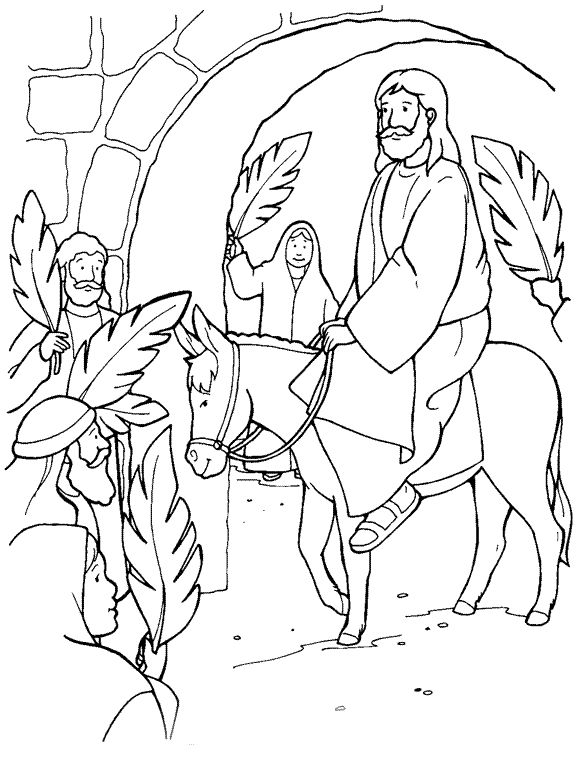 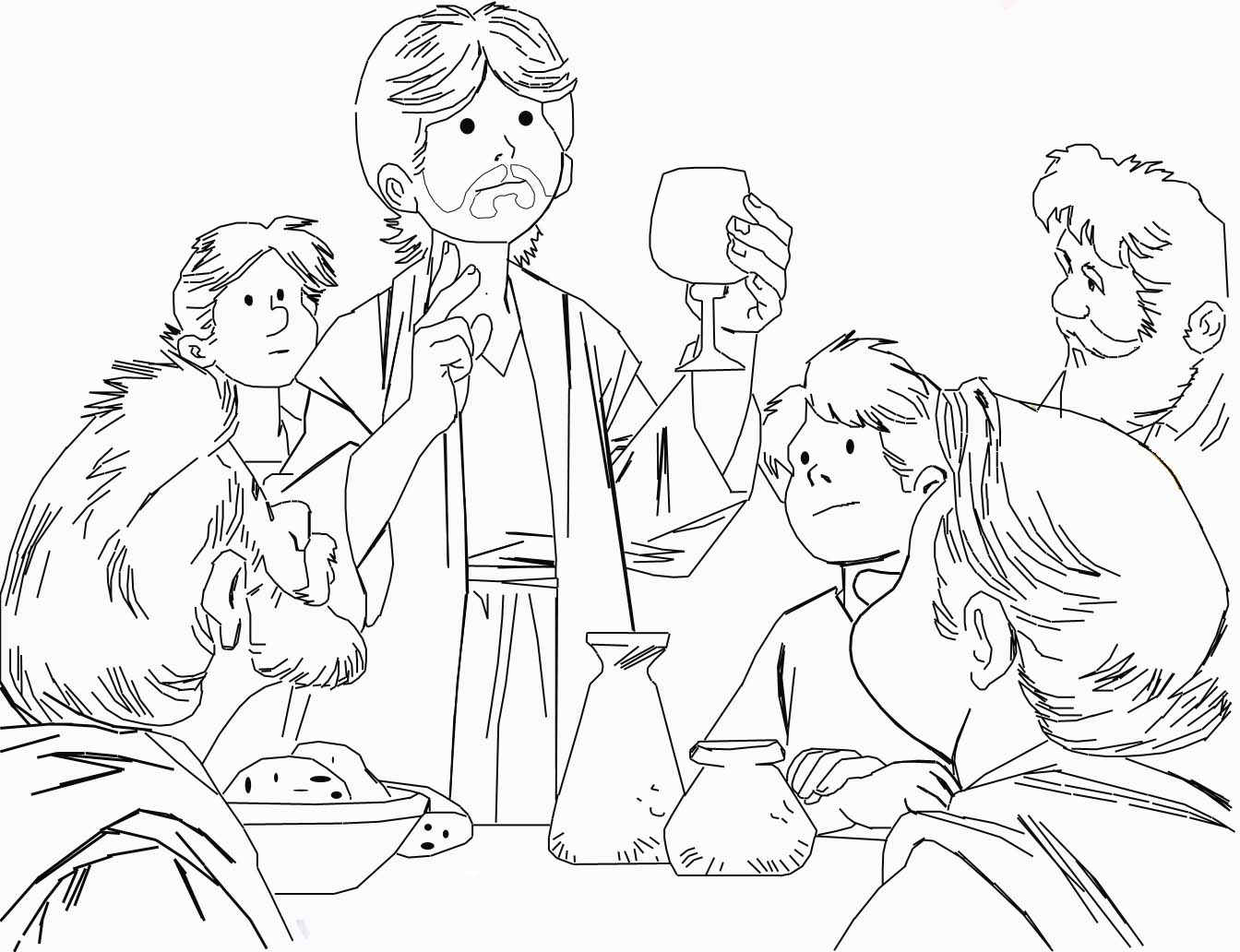 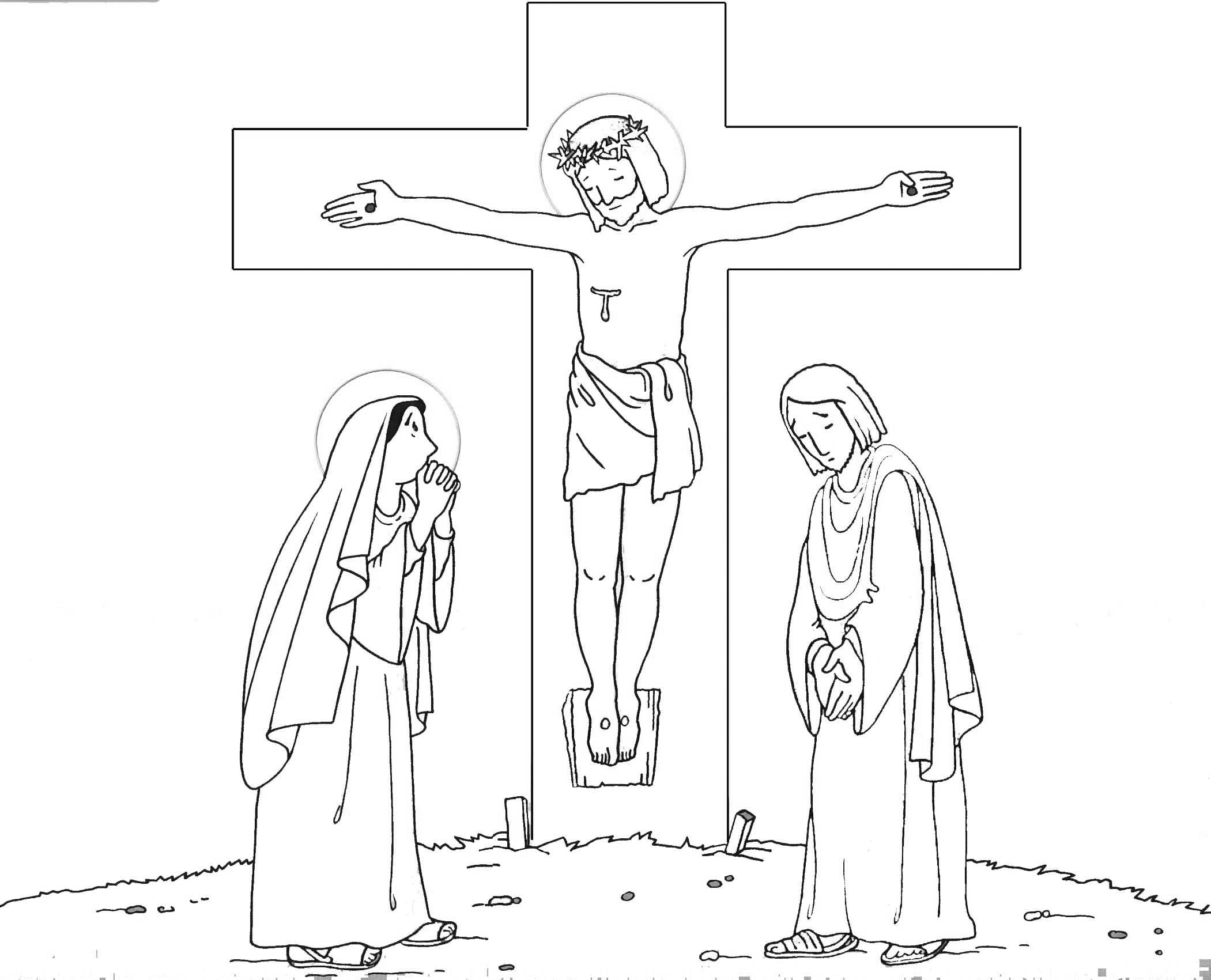 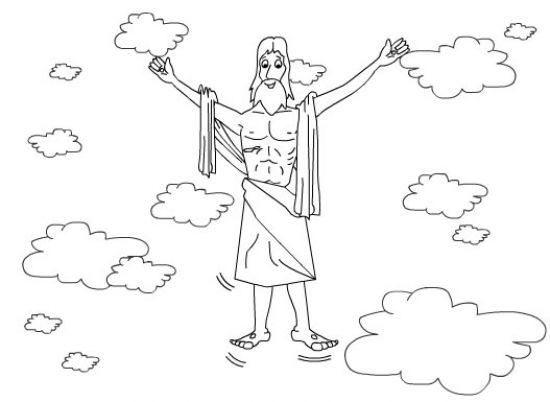 Pinta, lee y une según corresponda: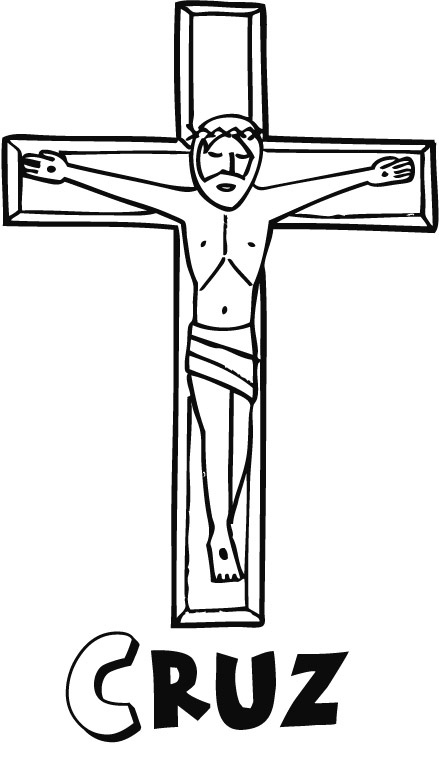 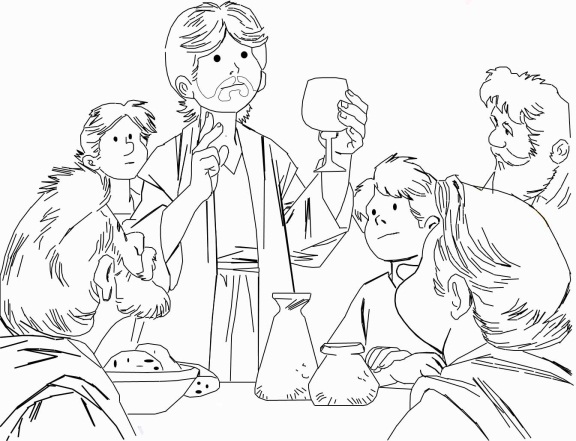 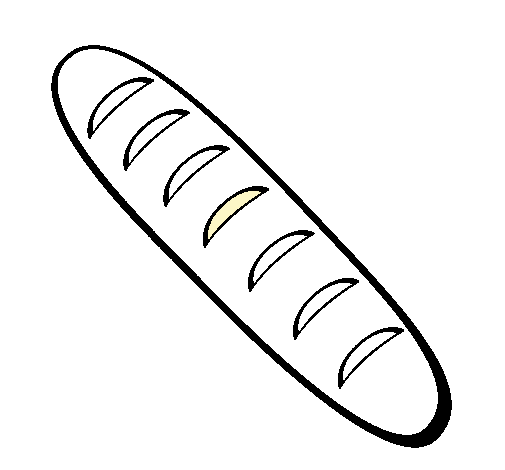 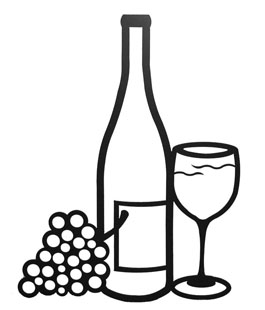 Lee, habla, corta y pega donde corresponde:Mamá lee y tu pintas la respuesta correcta:¿A quién recordamos en Semana Santa?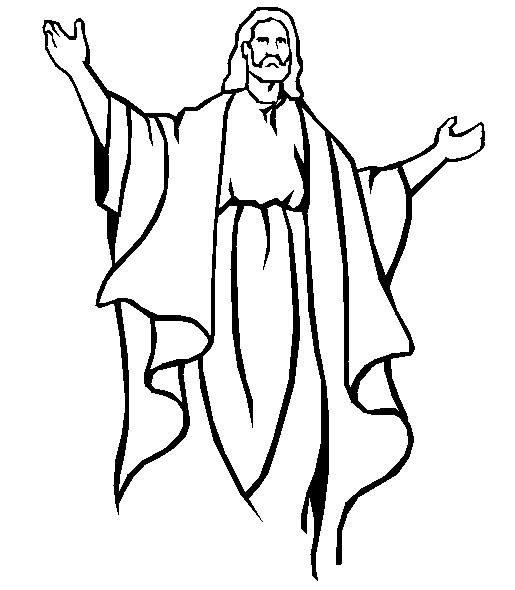 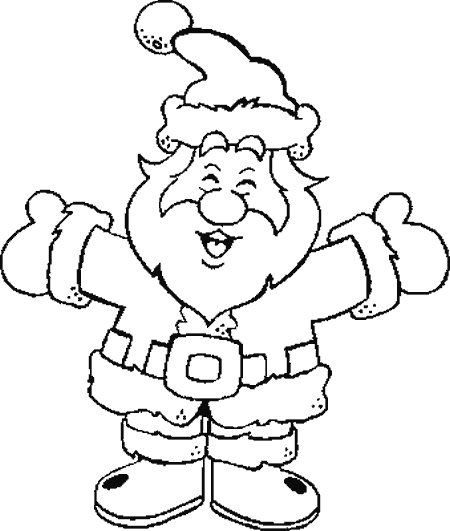 ¿Qué comió Jesús?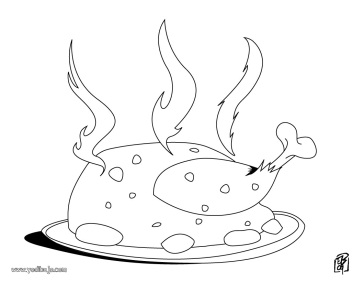 ¿Qué tomó Jesús?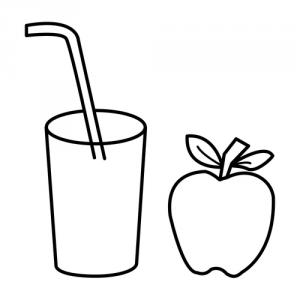 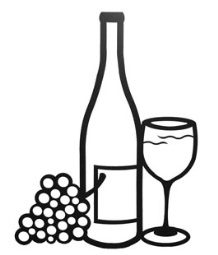 ¿Dónde murió Jesús?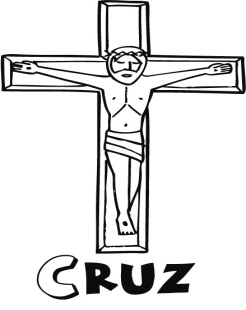 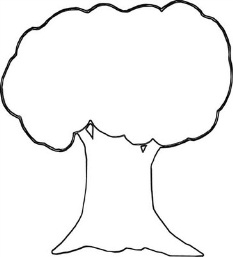 ¡Viva Jesús! Jesús come pan y toma vino con sus amigos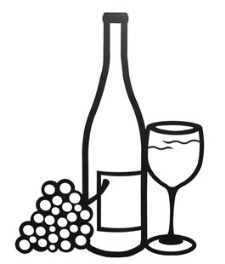 Jesús muere en la cruz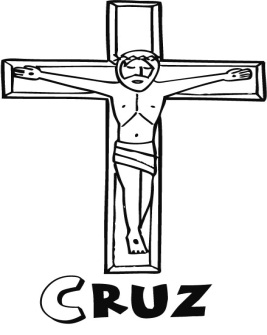 Jesús   sube al     cielo	¡Viva Jesús! Jesús come pan y toma vino con sus amigos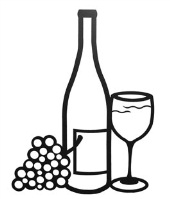 Jesús muere en la cruz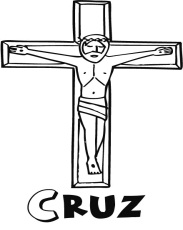 Jesús   sube al       cielo	¡Viva Jesús! Jesús come pan y toma vino con sus amigosJesús muere en la cruzJesús   sube al       cielo	Jesús muere en la cruz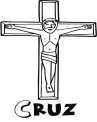 Jesús come pan y toma  vino con sus amigos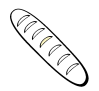 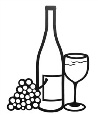 ¡Viva Jesús!Jesús      sube al             cielo